Supervision Monitoring FormSupervisor: ……………………………………………………………………Supervisee ……………………………………………………………………This sheet should be completed and included at the front of the supervision file.Document last reviewed: November 2023Reviewed by: Kasey Senior – Service Manager, Practice StandardsNext review date: June 2024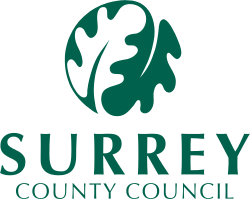 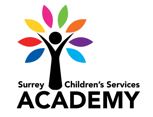 DateCompleted(Please tick)Cancelled(Please tick)If cancelled, reason for cancellation, name and designation of person cancellingNew dateReason:Name: Title:Reason:Name: Title:Reason:Name: Title:Reason:NameTitle:Reason:Name: Title:Reason:Name: Title: